RoomMate – Skjema for konfigurasjon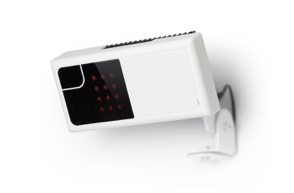 Kontaktperson på stedet:  Supporthenvendelser eller konfigurasjonsendring:         support@roommate.noTel: 977 17 195 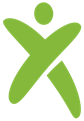 Navn på sted: Navn på sted: Navn på sted: Navn på sted: Dato for installasjon: Dato for installasjon: Dato for installasjon: Dato for installasjon: Serienummer + navn på romSerienummer + navn på romFunksjonalitet Funksjonalitet Tidspunkt for alarmBrukernavnTelefonTidTo-trinns innlogging(sett kryss)Navn: Stilling: Mail:Telefon: 